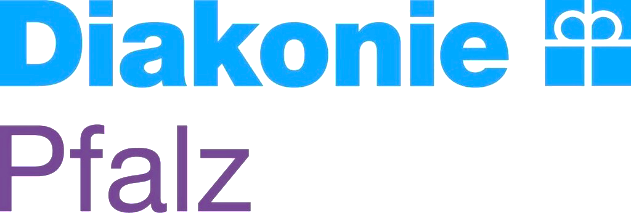 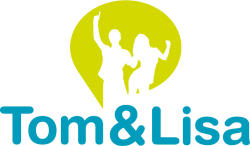 EINLADUNG ZUR SCHULUNG ZUM/ZUR „TOM & LISA“- MODERATOR/-IN 2024 FÜR LEHRKRÄFTE UND SCHULSOZIALARBEITER/-INNEN Liebe Lehrkräfte,liebe Schulsozialarbeiter*innen, am 05. und 06. Juni 2024 führt der Fachdienst Prävention der Diakonie Pfalz Landau eine „Tom & Lisa“- Schulung durch, hierzu lade ich Sie herzlich ein. „Tom & Lisa“ wurde von der Villa Schöpflin gGmbH für die universelle Alkoholprävention in Schulklassen entwickelt. In dem angeleiteten Planspiel setzen sich Schüler*innen der siebten und achten Klassenstufen mit dem Thema Alkohol(-konsum) auseinander.Die Schulung wird von Sybille Slater (Präventionsfachkraft) durchgeführt und findet hier statt:Ort: Jugendwerk St. Josef Raum BZ 6/7Datum: 05. und 06. Juni 2024Uhrzeit: 09:00 – 13:00 UhrKosten: 30 EuroIch freue mich auf Ihre Teilnahme.Bei Fragen können Sie sich gerne an mich wenden.Viele GrüßeSybille Slater					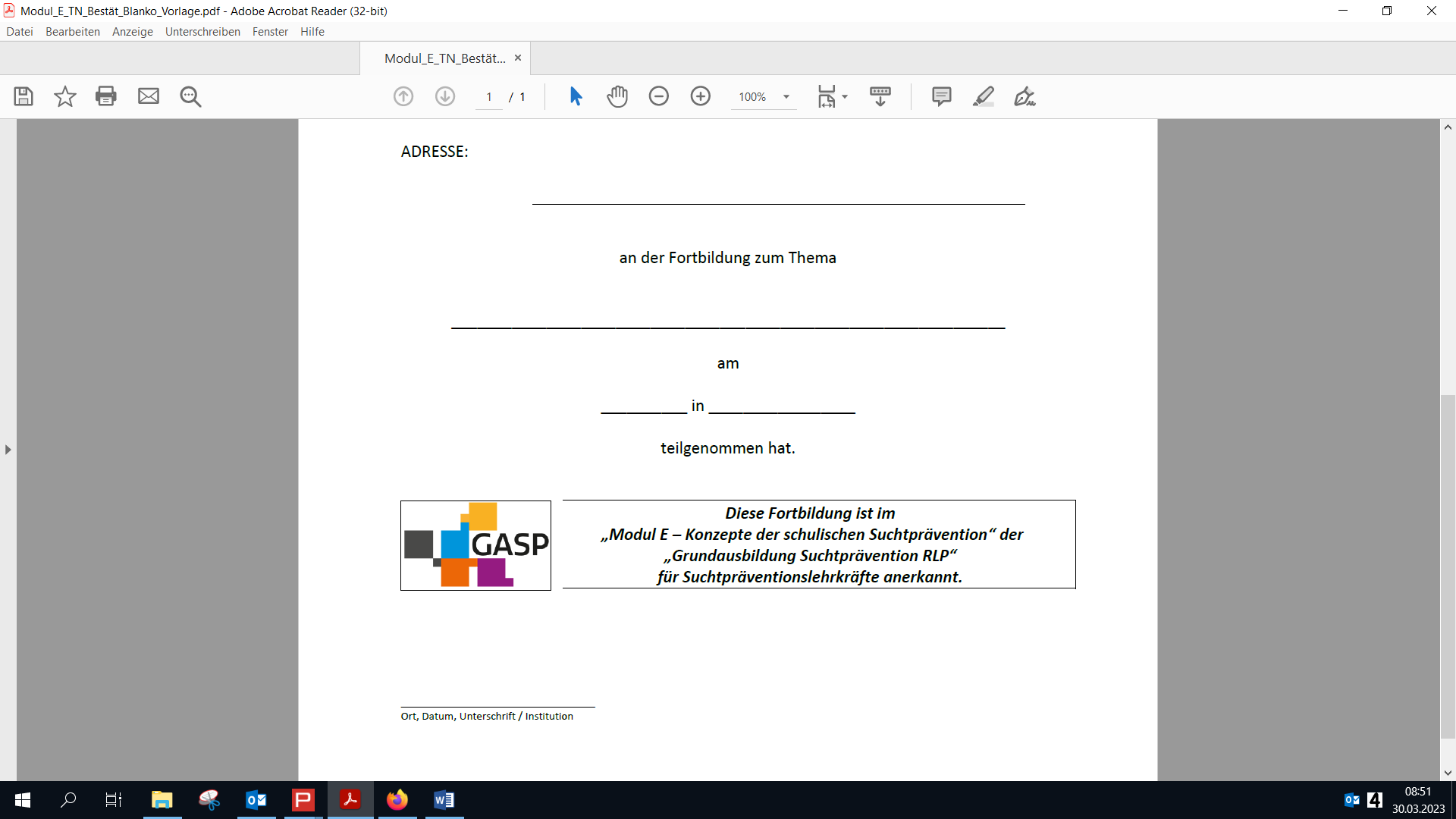 